The 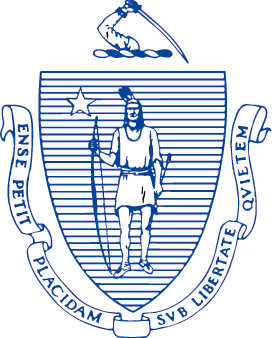 Executive Office of Health and Human Services, Room 1109,   02108Administrative Bulletin 20-02101 CMR 413.00:  Payments for Youth Intermediate-Term Stabilization ServicesEffective July 1, 2019Rates for Short-Term Assessment and Rapid Reintegration Program (STARR)Under the authority of 101 CMR 413.01(4), the Executive Office of Health and Human Services is issuing this administrative bulletin to clarify certain rates for Youth Intermediate-Term Stabilization Services provided pursuant to 101 CMR 413.00, specifically rates for the Short-Term Assessment and Rapid Reintegration (STARR) Program.. The per diem rate is based on the actual program utilization, rounded up to the nearest utilization percentage with rates described below. Programs with actual utilization above 80% must use the rate established in 101 CMR 413.03. These rates are effective July 1, 2019, through June 30, 2020.Program TypeModelUtilizationPer Diem RateSTARRSix Beds80%$434.28STARRSix Beds75%$463.23STARRSix Beds70%$496.32STARRSix Beds65%$534.49STARRSix Beds60%$579.03STARRSix Beds55%$631.67STARRSix Beds50%$694.84STARRNine Beds80%$381.60STARRNine Beds75%$407.04STARRNine Beds70%$436.12STARRNine Beds65%$469.66STARRNine Beds60%$508.80STARRNine Beds55%$555.06STARRNine Beds50%$610.56STARRTwelve Beds85%$357.53STARRTwelve Beds80%$379.88STARRTwelve Beds75%$405.20STARRTwelve Beds70%$434.15STARRTwelve Beds65%$467.54STARRTwelve Beds60%$506.50STARRTwelve Beds55%$552.55STARRTwelve Beds50%$607.80STARRFifteen Beds85%$343.58STARRFifteen Beds80%$365.05STARRFifteen Beds75%$389.39STARRFifteen Beds70%$417.20STARRFifteen Beds65%$449.30STARRFifteen Beds60%$486.74STARRFifteen Beds55%$530.99STARRFifteen Beds50%$584.08